LM117 – 1.25V a 10V para obter os 7.4V para os servos motores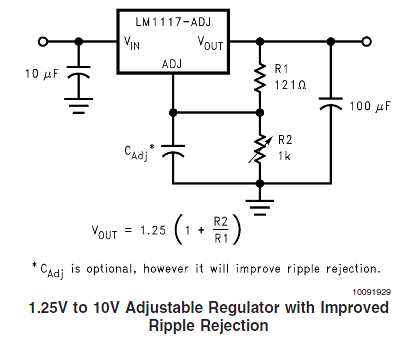 Cin= 10uF			Cadj= x			Vin_max= 20VCout= 100uF			R1= 150	R2= 1kKA7805 – 7.4V para os 5V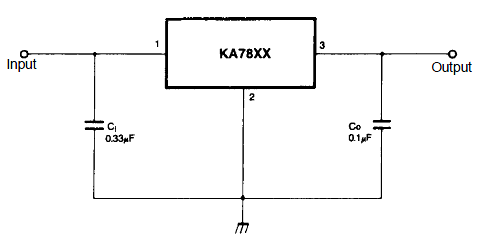 Cin= 0.33uFCout= 0.1uF		Vin_max= 35VPQ033EF01SZH – 5V para os 3.3V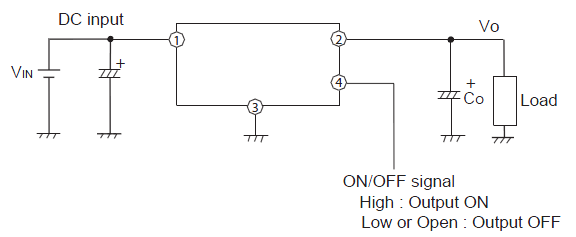 Cin= 0.33uFCout= 47uF		Vin_max= 10V